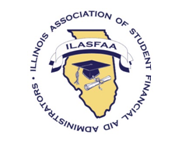 2023-2024The Illinois Association of Student Financial Aid Administrators, Inc.ILASFAA CANDIDATE ACCEPTANCE Name of Candidate: Mary GreenwoodCandidate is running for the office of: Northern Regional CoordinatorCandidate's EDUCATION background – degree, institution, year (year is optional):MS, Higher Education Administration – Southern New Hampshire UniversityBA, Accounting & Business Administration – Blackburn CollegeCandidate's PROFESSIONAL EXPERIENCE (please list current position first):Director of Student Financial Aid Services, Waubonsee Community College – Mar 2022 - PresentDirector of Student Financial Services, Garrett-Evangelical Theological Seminary – Jul 2021-22'Manager of Student Finance, Adtalem Global Education – Mar 2019-21' Finance Advisor - Military Education Benefits, Colorado Technical University – Mar 2018-19'Associate Director of Financial Aid, U-Chicago Medicine – Oct 2015-18' Associate Director of Client Services for Financial Aid, Roosevelt University – Aug 2014-15'Financial Aid and Compliance Officer, St. John's College of Nursing – 2010-13'Financial Aid Counselor, University of Illinois Springfield – 2004-10' Candidate's PROFESSIONAL ACTIVITIES – years and activities:Training & Professional Development Co-Chair – PresentISAC Rules & Formula, Committee Member – PresentConference Program, Co-Chair 16-17'Vice President for Private Sector Colleges and Universities 16-17'Conference Facilities, Committee Member (Multiple Years)Chicago Regional Coordinator 05-06'What contribution do you envision ILASFAA making to the financial aid profession?I enjoy surveying the memberships' needs and creatively finding ways to meet those needs. Now, more than ever, Financial Aid Administrators are called to be agile and adept at changing, and I can help the ILASFAA board discern how to meet the membership's needs through these lenses.How would you support financial aid professionals as we move into the future for ILASFAA?Creatively exploring avenues to connect within the financial aid community to discuss various changes so schools can benchmark best practices in real-time. Additionally, I would leverage in-person and virtual spaces to foster greater community and safety amidst COVID concerns.Do you have your supervisor's support and agreement to be a candidate for the 2023-24 Election? Yes.You are the Future of ILASFAA! THANK YOU FOR YOUR PARTICIPATION IN OUR ILASFAA ELECTIONS!PLEASE RETURN your Candidate Acceptance to: Mary Shaw at mshaw18@depaul.edu by Wed, Jan 25, 2023.